Сумська міська радаVIІ СКЛИКАННЯ LVII СЕСІЯРІШЕННЯвід 05 червня 2019 року №5143-МРм. СумиРозглянувши звернення громадянина, надані документи, відповідно до протоколу засідання постійної комісії з питань архітектури, містобудування, регулювання земельних відносин, природокористування та екології Сумської міської ради від 11.04.2019 № 150, статей 12, 40, 79-1, 116, 118, 121, 122 Земельного кодексу України, статті 50 Закону України «Про землеустрій», керуючись пунктом 34 частини першої статті 26 Закону України «Про місцеве самоврядування в Україні», Сумська міська рада ВИРІШИЛА:Відмовити Тараненку Віталію Володимировичу в наданні дозволу на розроблення проекту землеустрою щодо відведення земельної ділянки у власність за адресою: м. Суми, в районі вул. Миколи Міхновського, орієнтовною площею 0,1000 га для будівництва і обслуговування житлового будинку, господарських будівель і споруд у зв’язку з тим, що позначена на графічних матеріалах бажана для отримання у власність земельна ділянка знаходиться на території земельних ділянок з кадастровими номерами 5910136300:07:013:0073 та 5910136300:07:013:0150, які перебувають в приватній власності інших громадян.Сумський міський голова                                                                    О.М. ЛисенкоВиконавець: Михайлик Т.О.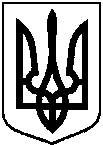 Про відмову Тараненку Віталію Володимировичу в наданні дозволу на розроблення проекту землеустрою щодо відведення земельної ділянки за адресою: м. Суми, в районі                            вул. Миколи Міхновського